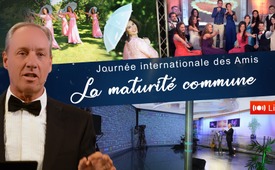 LA MATURITÉ COMMUNE - Journée internationale des Amis 2022 (avec Ivo ...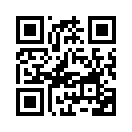 Cette conférence en trois parties du fondateur de Kla-TV, Ivo Sasek, est un « discours obligatoire » pour tous ceux qui aspirent à une humanité accomplie dans sa globalité. Ici, le potentiel inépuisable de la véritable humanité est libéré, les blocages philosophico-religieux sont surmontés et les dispositions réellement innées en nous tous sont éveillées à une nouvelle vie. Avec des participants de 51 pays, la conférence en ligne a atteint un nombre de personnes sans précédent. Intégrée dans un programme cadre préparé avec amour et retransmis en direct en huit langues, cette journée a été un événement inoubliable pour tous les spectateurs.Cette conférence en trois parties du fondateur de Kla-TV, Ivo Sasek, est un « discours obligatoire » pour tous ceux qui aspirent à une humanité accomplie dans sa globalité. Ici, le potentiel inépuisable de la véritable humanité est libéré, les blocages philosophico-religieux sont surmontés et les dispositions réellement innées en nous tous sont éveillées à une nouvelle vie. Avec des participants de 51 pays, la conférence en ligne a atteint un nombre de personnes sans précédent. Intégrée dans un programme cadre préparé avec amour et retransmis en direct en huit langues, cette journée a été un événement inoubliable pour tous les spectateurs.de is.Sources:.Cela pourrait aussi vous intéresser:#OCG-fr - Qu'est-ce que l'OCG ? - www.kla.tv/OCG-fr

#IvoSasek-fr - Ivo Sasek-fr - www.kla.tv/IvoSasek-fr

#FormationNonCensuree - Formation non censurée - www.kla.tv/FormationNonCensuree

#JourneeDesAmis2022 - Journée des Amis 2022 - www.kla.tv/JourneeDesAmis2022

#Spiritualite - Spiritualité - www.kla.tv/SpiritualiteKla.TV – Des nouvelles alternatives... libres – indépendantes – non censurées...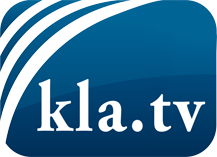 ce que les médias ne devraient pas dissimuler...peu entendu, du peuple pour le peuple...des informations régulières sur www.kla.tv/frÇa vaut la peine de rester avec nous!Vous pouvez vous abonner gratuitement à notre newsletter: www.kla.tv/abo-frAvis de sécurité:Les contre voix sont malheureusement de plus en plus censurées et réprimées. Tant que nous ne nous orientons pas en fonction des intérêts et des idéologies de la système presse, nous devons toujours nous attendre à ce que des prétextes soient recherchés pour bloquer ou supprimer Kla.TV.Alors mettez-vous dès aujourd’hui en réseau en dehors d’internet!
Cliquez ici: www.kla.tv/vernetzung&lang=frLicence:    Licence Creative Commons avec attribution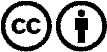 Il est permis de diffuser et d’utiliser notre matériel avec l’attribution! Toutefois, le matériel ne peut pas être utilisé hors contexte.
Cependant pour les institutions financées avec la redevance audio-visuelle, ceci n’est autorisé qu’avec notre accord. Des infractions peuvent entraîner des poursuites.